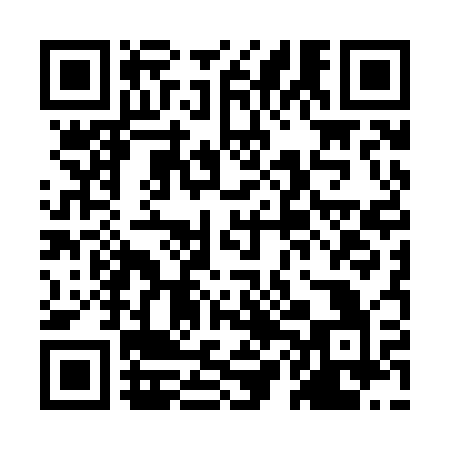 Prayer times for Niebrzydowo Wielkie, PolandWed 1 May 2024 - Fri 31 May 2024High Latitude Method: Angle Based RulePrayer Calculation Method: Muslim World LeagueAsar Calculation Method: HanafiPrayer times provided by https://www.salahtimes.comDateDayFajrSunriseDhuhrAsrMaghribIsha1Wed2:245:0312:375:478:1210:432Thu2:235:0112:375:488:1410:433Fri2:224:5912:375:498:1610:444Sat2:214:5712:375:508:1810:455Sun2:204:5512:375:518:2010:466Mon2:194:5312:375:538:2110:467Tue2:194:5112:375:548:2310:478Wed2:184:4912:375:558:2510:489Thu2:174:4712:365:568:2710:4810Fri2:164:4512:365:578:2810:4911Sat2:164:4412:365:588:3010:5012Sun2:154:4212:365:598:3210:5113Mon2:144:4012:366:008:3410:5114Tue2:134:3812:366:018:3510:5215Wed2:134:3712:366:028:3710:5316Thu2:124:3512:366:038:3910:5417Fri2:124:3312:366:048:4010:5418Sat2:114:3212:376:058:4210:5519Sun2:104:3012:376:068:4310:5620Mon2:104:2912:376:078:4510:5621Tue2:094:2712:376:078:4710:5722Wed2:094:2612:376:088:4810:5823Thu2:084:2512:376:098:5010:5924Fri2:084:2312:376:108:5110:5925Sat2:074:2212:376:118:5311:0026Sun2:074:2112:376:128:5411:0127Mon2:064:2012:376:128:5511:0128Tue2:064:1912:376:138:5711:0229Wed2:064:1812:386:148:5811:0330Thu2:054:1712:386:158:5911:0331Fri2:054:1612:386:169:0111:04